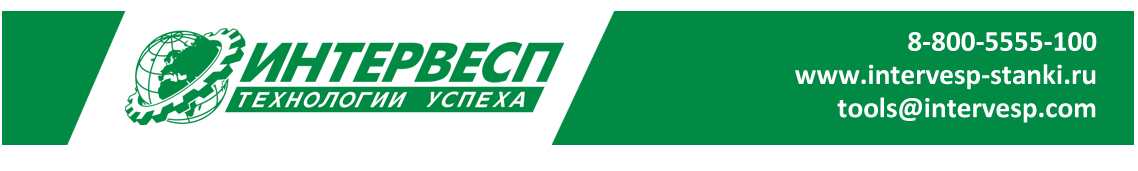 Нужна запчасть или инструмент? Закажите прямо сейчас tools@intervesp.com
Распродажа инструмента и запасных частей!
Подробности на сайте www.intervesp-stanki.ru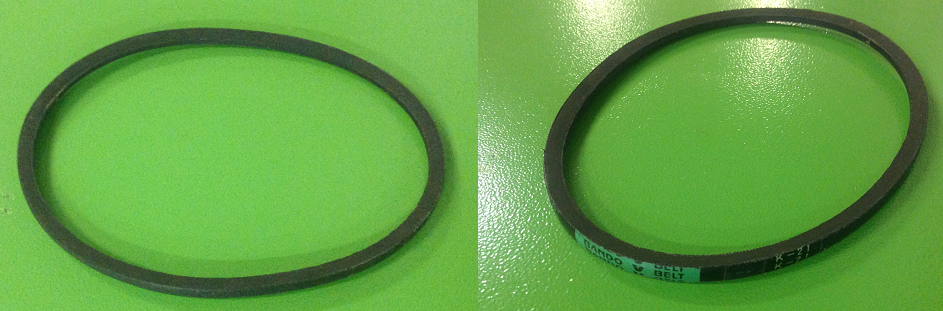 Код из 1САртикулНаименование/ Бренд/ПоставщикТехнические характеристикиГабаритыД*Ш*В,ммМасса,грМатериалМесто установки/Назначение02379Ремень V образный K21W=8H=6L=560Станок для сшивки шпона MH110902379W=8H=6L=560Станок для сшивки шпона MH110902379WeiliW=8H=6L=560Станок для сшивки шпона MH1109